“晚报杯全国业余围棋锦标赛”是由中国围棋协会主办的国内最高水平的业余围棋大赛。第34届晚报杯全国业余围棋锦标赛定于2021年6月20日—27日在江苏省常州市举行，齐鲁晚报已报名代表山东省参加本届比赛。为展现山东围棋形象和实力，切实提高齐鲁晚报围棋队的竞技水平，经研究，决定开展第34届晚报杯全国业余围棋锦标赛“齐鲁晚报队”的参赛队员选拔工作。现将相关事宜通知如下：2021全国晚报杯齐鲁晚报代表队选拔赛竞赛规程一、主办单位：齐鲁晚报二、比赛时间：2021年5月4日—5日三、比赛地点：山东大学中心校区四、参赛资格：业余5段及以上的业余围棋爱好者均可报名参加。五、防疫要求1、参赛选手要求身心健康，参加比赛的选手报到时必须携带有效日期至比赛日期的健康通行码。2、参赛选手进入赛场前均需测量体温。3、参赛选手及家长在赛场内区域或等待区域均需佩戴口罩。4、赛场区域内设体温异常者隔离区，由专人负责。5、完成比赛的棋手必须马上离开赛场，不得在赛场内逗留。6、根据疫情发展和防疫要求，组委会可作出降低防疫要求、延期比赛或停止比赛的决定。六、日程安排： 具体时间安排和轮次，以赛前补充通知为准。七、比赛办法：1、执行中国围棋协会最新审定的围棋竞赛规则。2、7轮（暂定）积分循环。3、不按年龄、性别分组，统一编排。4、 选拔三人代表齐鲁晚报参加2021年晚报杯比赛，且三人中至少1人为18岁以上。八、奖励办法：1、比赛前3名入选齐鲁晚报代表队获得参加2021年第34届“晚报杯”全国业余围棋锦标赛参赛资格，如果前3名均为18岁以下，则入选资格向后顺延。2、如获得资格者因特殊情况不能参赛的，则入选资格向后顺延。3、入选队员参加全国晚报杯的全部食宿费用由组委会承担，路费由队员承担。​九、报名费：260元注：如报名人数过多，组委会将提前截止报名。扫码缴纳报名费：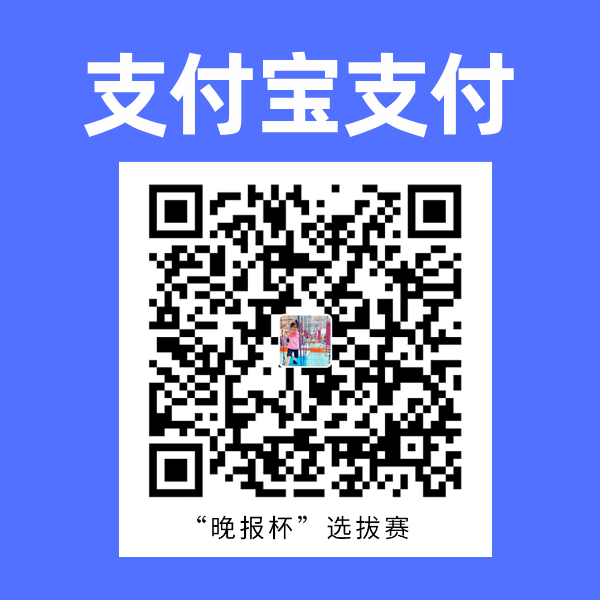 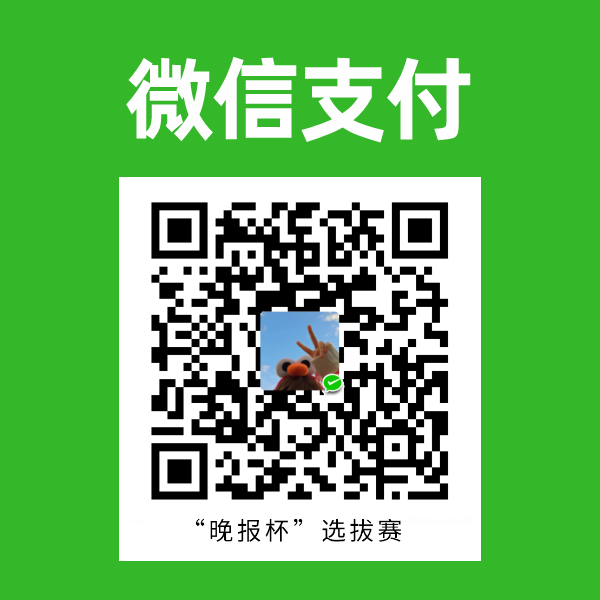 报名联系人：李老师  15588833921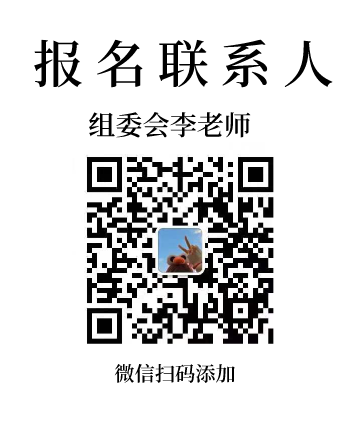 十、裁判及仲裁：裁判长：孔令魁仲裁由职业棋手担任，裁判员由组委会选聘。十一、参赛须知为保证本次比赛严肃性和规范性，特此规定： 1、尊重裁判，遵守组委会有关规定2、本次比赛解释权归组委会所有齐鲁晚报选拔赛组委会2021年4月19日